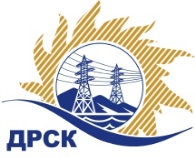 Акционерное Общество«Дальневосточная распределительная сетевая  компания»Протокол № 66/УТПиР-ВПзаседания закупочной комиссии по выбору победителя по открытому электронному запросу предложений на право заключения договора: Реконструкция ВЛ-10/0,4 кВ г. Белогорск, филиал "АЭС" закупка № 171  раздел 2.2.1.   ГКПЗ 2016№ ООС – 31502973369ПРИСУТСТВОВАЛИ: члены постоянно действующей Закупочной комиссии АО «ДРСК»  2-го уровня.Форма голосования членов Закупочной комиссии: очно-заочная.ВОПРОСЫ, ВЫНОСИМЫЕ НА РАССМОТРЕНИЕ ЗАКУПОЧНОЙ КОМИССИИ: Об утверждении результатов процедуры переторжки.Об итоговой ранжировке заявок.О выборе победителя запроса предложений.РЕШИЛИ:По вопросу № 1Признать процедуру переторжки состоявшейся.Утвердить окончательные цены предложений участниковПо вопросу № 2Утвердить итоговую ранжировку заявокПо вопросу № 3Признать Победителем запроса предложений участника, занявшего первое место в итоговой ранжировке по степени предпочтительности для заказчика: Реконструкция ВЛ-10/0,4 кВ г. Белогорск, филиал "АЭС" участника, занявшего первое место по степени предпочтительности для заказчика: ООО ЭК «Светотехника» г. Благовещенск, ул. Артиллерийская, 116: стоимость предложения 12 425 489,00 руб. без учета НДС (14 662 077,02 руб. с учетом НДС). Срок выполнения работ: с момента заключения договора по 30.12.2016 г. Условия оплаты: текущие платежи в течение 30 календарных дней с момента подписания актов выполненных работ. Окончательная оплата производиться в течение 30 календарных дней со дня подписания КС-11 или КС-14.  Гарантийные обязательства:  гарантийный срок нормальной эксплуатации объекта (без аварий, нарушения технологических параметров его работы, работы в пределах проектных параметров и режимов) и работ устанавливается 60 мес. с момента сдачи объекта в эксплуатацию. Гарантийный  срок на поставляемое оборудование и материалы устанавливается с момента сдачи объекта в эксплуатацию и составляет 60 мес. если иное не установлено заводом изготовителем. Предложение имеет статус оферты и действует до 03.03.2015г.исполнитель Палей Н.С.Тел. 397482город  Благовещенск«30» декабря 2015 года№п/пНаименование Участника закупки и его адресцена заявки до переторжки, руб. без НДСцена заявки после переторжки, руб. без НДС1ООО ФСК «Энергосоюз»г. Благовещенск, ул. Нагорная 19, а/я 1813 500 000,00 12 670 000,002ООО «Дальэлектромонтаж»г. Свободный, ул. Шатковская, 12612 790 000,00 12 658 916,483ООО ЭК «Светотехника»г. Благовещенск, ул. Артиллерийская, 11614 999 992,00 12 425 489,004ООО  «Энергосистема Амур»г. Благовещенск, ул. Забурхановская, 10215 000 000,00 не поступала5ООО «Дальэлектромонтаж»г. Благовещенск, ул. Амурская, д. 25712 770 000,00 не поступала6ООО «ТехЦентр»г. Владивосток, ул. Русская, д. 57 Ж12 850 000,00 не поступала7ООО «Элмонт»г. Благовещенск, ул. Нагорная 1913 500 000,00 12 440 000,00Место в итоговой ранжировкеНаименование и адрес участникаЦена предложения до переторжки без НДС, руб.Окончательная цена предложения без НДС, руб.1 местоООО ЭК «Светотехника»г. Благовещенск, ул. Артиллерийская, 11614 999 992,00 12 425 489,002 местоООО «Элмонт»г. Благовещенск, ул. Нагорная 1913 500 000,00 12 440 000,003 местоООО «Дальэлектромонтаж»г. Свободный, ул. Шатковская, 12612 790 000,00 12 658 916,484 местоООО ФСК «Энергосоюз»г. Благовещенск, ул. Нагорная 19, а/я 1813 500 000,00 12 670 000,005 местоООО «Дальэлектромонтаж»г. Благовещенск, ул. Амурская, д. 25712 770 000,00 12 770 000,00 6 местоООО «ТехЦентр»г. Владивосток, ул. Русская, д. 57 Ж12 850 000,00 12 850 000,00 7 местоООО  «Энергосистема Амур»г. Благовещенск, ул. Забурхановская, 10215 000 000,00 15 000 000,00 Ответственный секретарь Закупочной комиссии: Елисеева М.Г. _____________________________